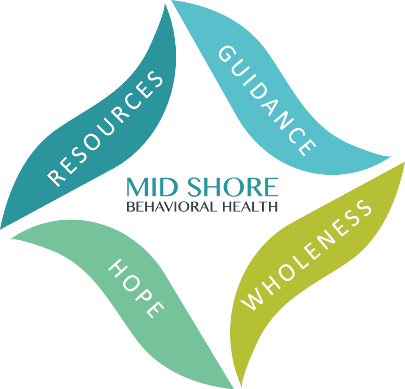 Mid Shore Behavioral Health, Inc.2024 Caliber Awards – Friday, May 17Achieving Excellence in Public Behavioral HealthNomination FormNominations are due by Friday March 8, 2024. Forensic Mental Health AwardThe Forensic Mental Health Award honors a member of the workforce community or of the Forensic Workgroup. This nominee will be someone who serves tirelessly in the community advocating for clients that currently have judiciary requirements and behavioral health concerns. The recipient must be striving hard to help reduce stigma and trauma to this unique population of people. Nominated By: *Full Name:Organization (if relevant): Email Address:

Phone Number:
Person Nominated: *Full Name:Organization (if relevant):

Email Address:Phone Number: *The nomination may not be accepted without complete names and contact information for both the nominee and the nominator. Please provide the reason for the nomination below. The reason must match the description of the award category above and be as detailed as possible. Please no more than one page.  
Completed Nominations can be submitted by fax, email, or snail mail:Fax to 410-770-4809Email to kmoran@midshorebehavioralhealth.org; Postal mail to:ATTN: Kelley Moran, Administrative DirectorMid Shore Behavioral Health, Inc. 28578 Mary’s Court, Suite 1Easton, MD 21601Nominations are due by Friday March 8, 2024.